Mercury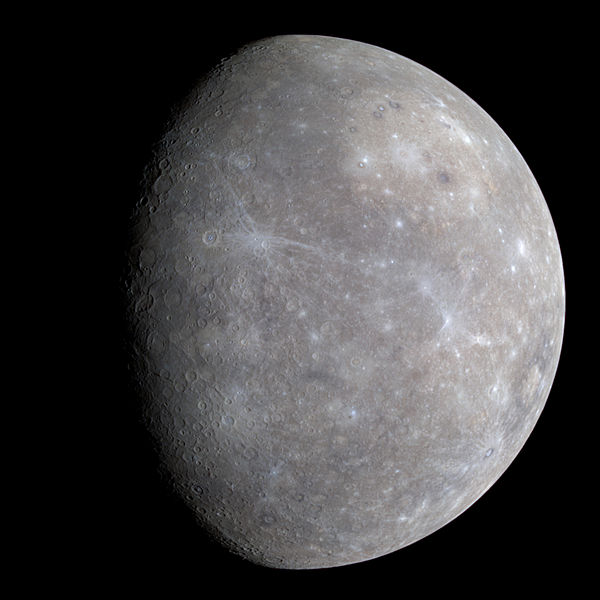 Venus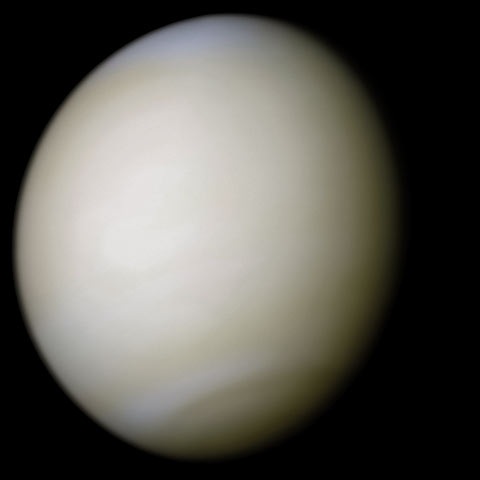 Earth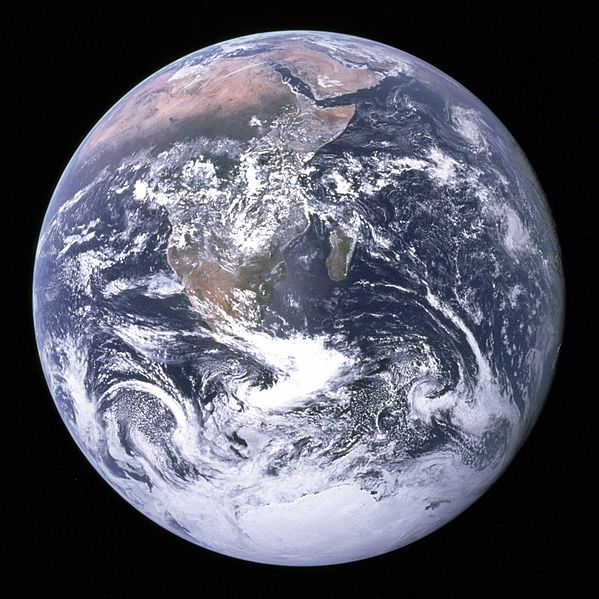 Mars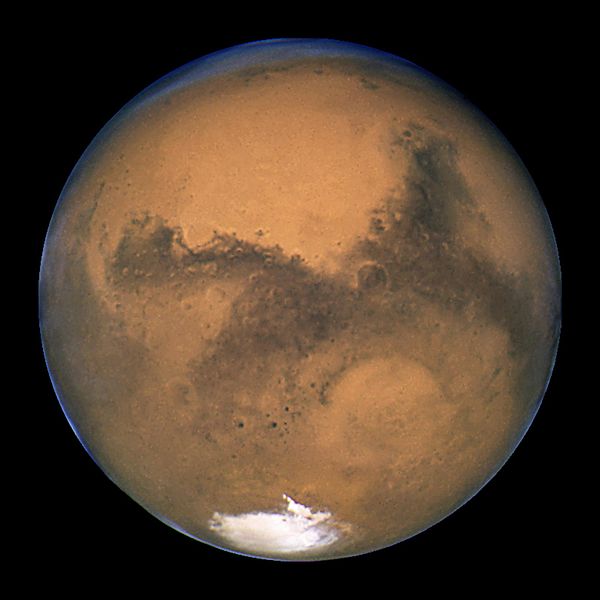 Jupiter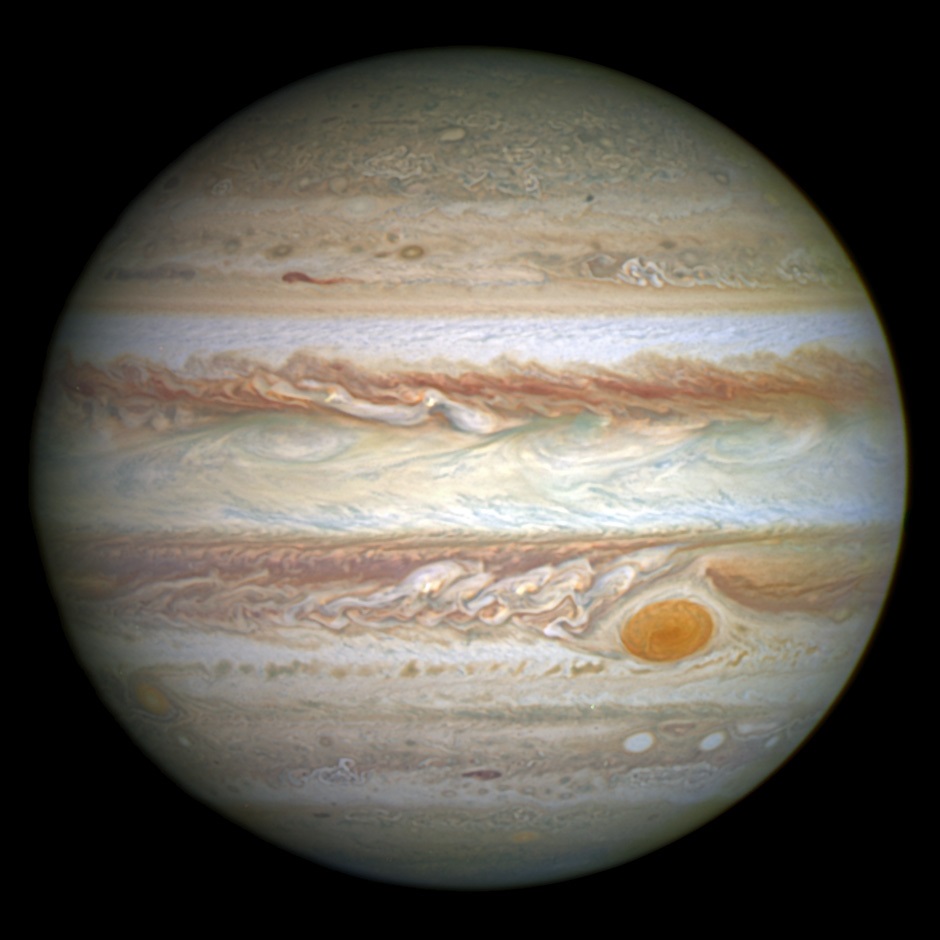 Saturn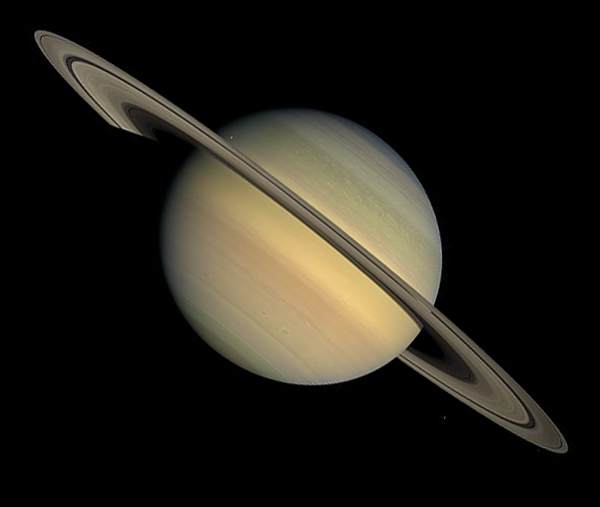 Uranus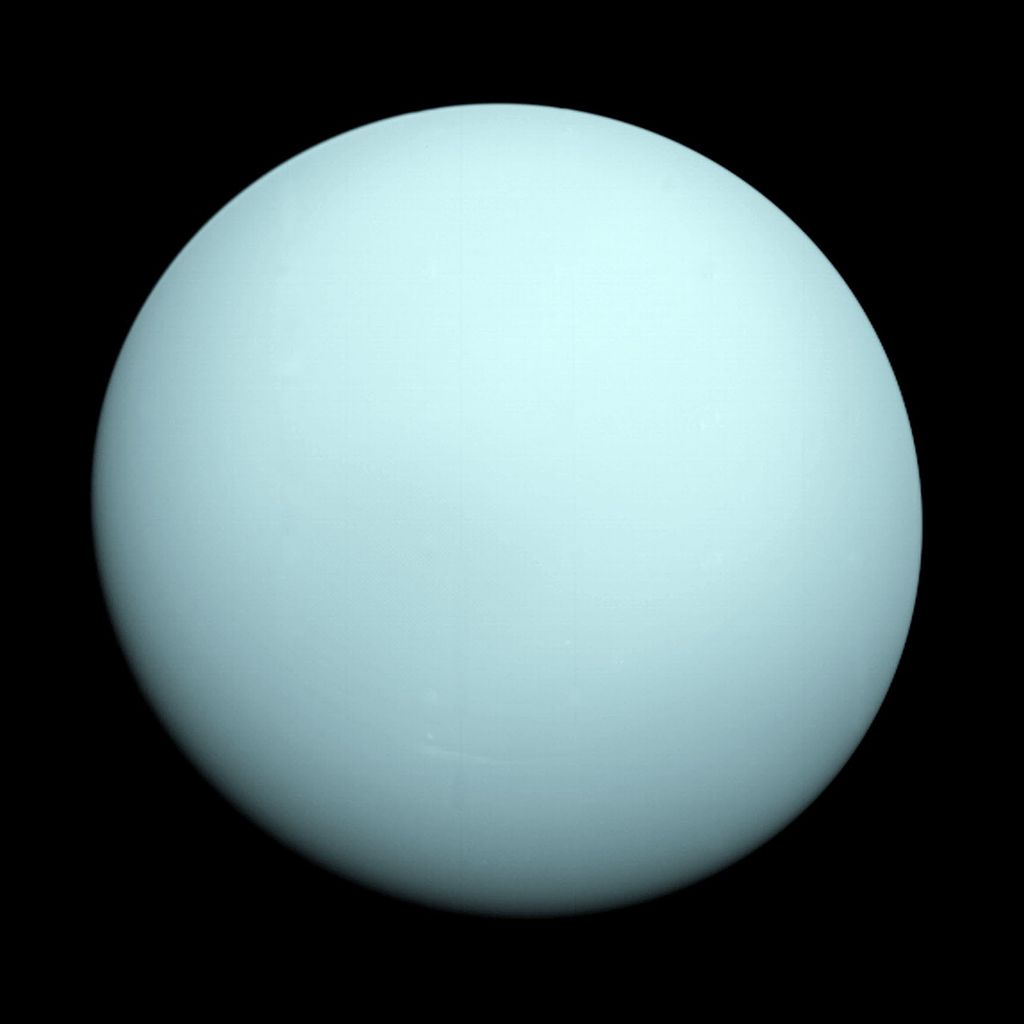 Neptune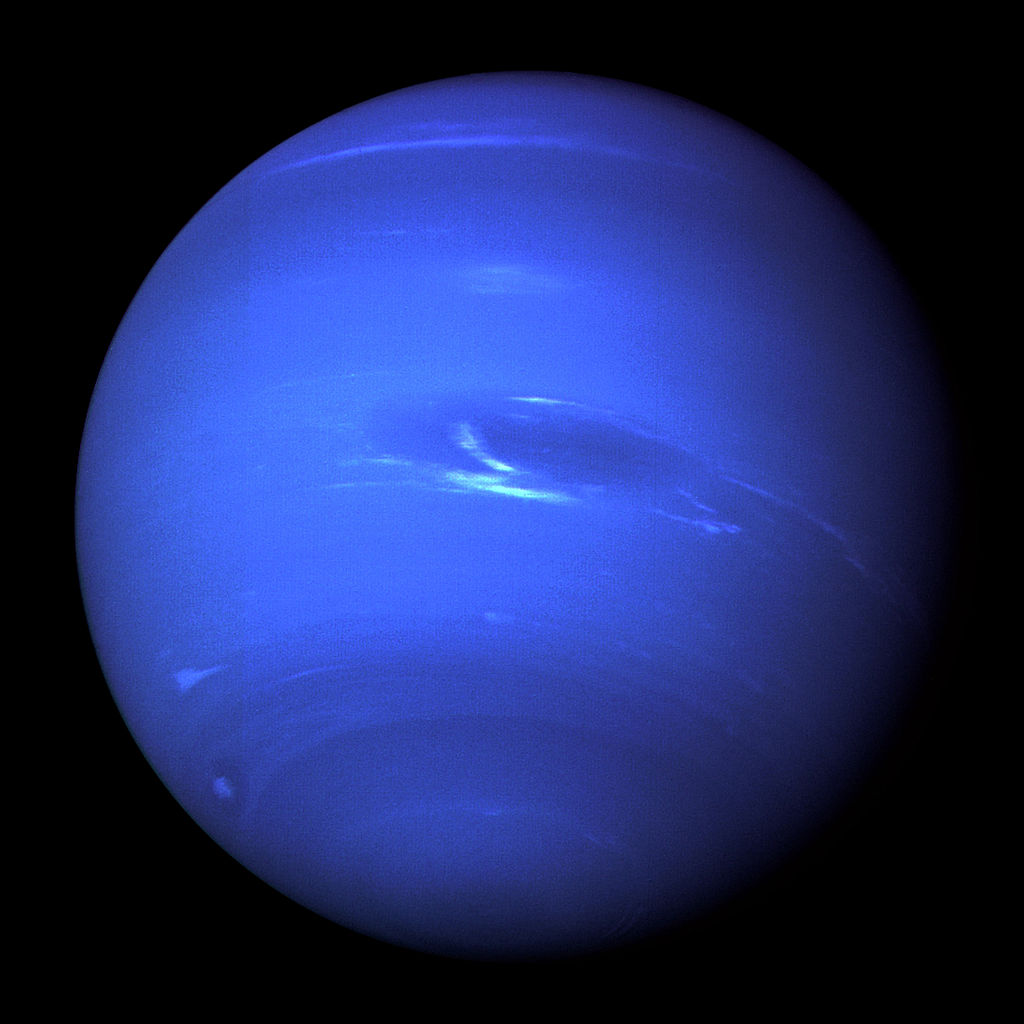 Pluto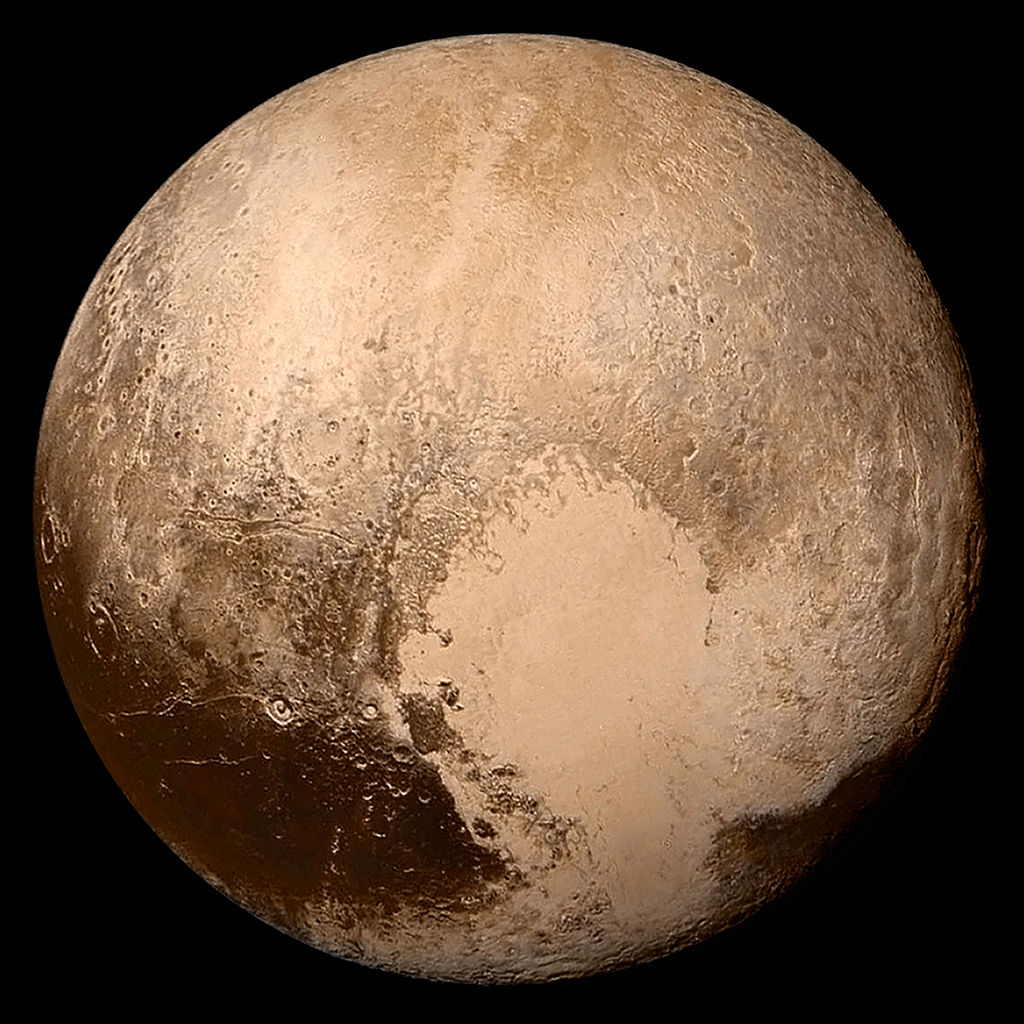 Eris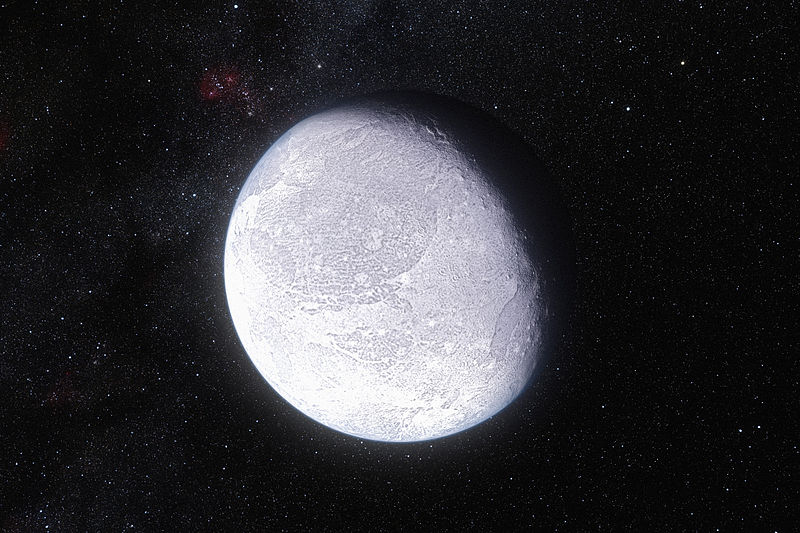 